КГП на ПХВ «Городская клиническая больница №4» Управления общественного здоровья г. Алматы, расположенный по адресу Республика Казахстан, г.Алматы, ул. Папанина 220, объявляет о проведении закупа способом тендера.     	Требуемый срок поставки: по заявке Заказчика, в течении 2021 года  не более пяти календарных дней после получения заявки от Заказчика,  поставка на условиях ИНКОТЕРМС 2010  (г. Алматы, ул. Папанина 220, DDP) включая все затраты потенциального поставщика на транспортировку, страхование, уплату таможенных пошлин, НДС и других налогов, платежей и сборов, и другие расходы;Пакет тендерной документации можно получить по адресу г. Алматы, ул. Папанина 220, 4 этаж, кабинет отдела государственных закупок, время с 08.00 до 17.00 часов, кроме субботы, воскресенья  (выходных и праздничных дней) или по электронной почте по адресу zakup_gkb4@mail.ru и/или на сайте: https://gkb4-almaty.kz/  Тендерные заявки на участие в тендере запечатанном виде предоставляются (направляются) потенциальными поставщиками по адресу: г.Алматы, ул. Папанина 220, КГП на ПХВ «Городская клиническая больница №4» Управления общественного здоровья г. Алматы, 4 этаж, кабинет отдела государственных закупок. Окончательный срок представления тендерных заявок до 09.00 часов "01" марта 2021 года. Конверты с тендерными заявками будут вскрываться в 11:00 часов "01" марта 2021 года по следующему адресу г.Алматы, ул. Папанина 220,  конференц-зал.Перечень закупаемых товаров Главный врач                                                             Бейсенбеков С.З.АЛМАТЫ ҚАЛАСЫ ҚОҒАМДЫҚ    ДЕНСАУЛЫҚ БАСҚАРМАСЫНЫҢ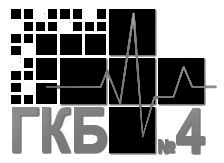 ШЖҚ “№4 ҚАЛАЛЫҚ КЛИНИКАЛЫҚ АУРУХАНА» КМККГП на ПХВ “ГОРОДСКАЯ КЛИНИЧЕСКАЯ БОЛЬНИЦА №4” УПРАВЛЕНИЯ ОБЩЕСТВЕННОГО ЗДОРОВЬЯ  ГОРОДА АЛМАТЫОБЪЯВЛЕНИЕ О ПРЕДСТОЯЩЕМ ТЕНДЕРЕ№ 01 от 08 февраля 2021г.№ лотаНаименование товара (МНН)Ед. изм.Кол-воЦена за ед., (тенге)Сумма, (тенге)1Атропина сульфат раствор для инъекций  1 мг/мламп450042,50191 250,002Пентоксифиллинамп2800051,461 440 880,003Транексамовая кислотаамп1600954,001 526 400,004Кальция глюконатамп300071,96215 880,005Линезолидфлакон10014000,001 400 000,006Ацикловирфлакон1002800,00280 000,007Орнидазолфл1002384,00238 400,008 Тофизопамтаб200053,23106 460,009Кофеин – бензоат натрияамп40022,438 972,0010Урапидиламп4000624,482 497 920,0011Дигоксинамп200050,10100 200,0012Ибупрофенфлакон15001343,282 014 920,0013Пантопразолфлакон20001638,573 277 140,0014Папаверина гидрохлоридампула240042,00100 800,0015Платифиллина гидротартратампула55062,5034 375,0016Лактулозафлакон2002117,36423 472,0017Бриллиантовый зеленыйфлакон10061,006 100,0018Никотиновая кислотафлакон440032,48142 912,0019Тиаминампула440022,0096 800,0020Цинка оксидтуба401019,2240 768,8021Дротаверинтаблетка60027,6016 560,0022Фитоменадионампула200132,7426 548,0023Менадиона натрия бисульфитампула20057,0011 400,0024Периндоприлтаб360078,30281 880,0025Периндоприлтаб90071,0663 954,0026Альфакальцидолкапсул600184,00110 400,0027Нифедипинтаблетка30014,284 284,0028Фенилэфринампула27051,6013 932,0029Фамотидинфлакон3000355,461 066 380,0030Кетопрофентуба6001590,38954 228,0031Левокарнитинампула1000580,76580 760,0032Метилдопатаблетка10050,775 077,0033Дидрогестеронтаблетка1400326,50457 100,0034Проксиметакаинфлакон202370,0047 400,0035Левофлоксацинфлакон203400,0068 000,0036Гидроксиэтилкрахмал (пентакрахмал) 200/0.5флакон2401193,87286 528,8037Триглицериды средней цепи , Масло соевых бобовфлакон6503691,502 399 475,003810% раствор для инфузий. Специальный комплекс из 20 аминокислот адаптированный к белковым потребностям пациентов с печеночной недостаточностью.  флакон2002423,45484 690,0039Комплекс аминокислот для парентерального питанияфлакон5001682,92841 460,0040Комплекс аминокислот для парентерального питанияфлакон20001501,323 002 640,0041Комплекс аминокислот для парентерального питанияфлакон15011035,591 655 338,5042Электролиты Сбалансированный изотонический электролитный раствор для инфузий. флакон1000437,20437 200,0043Электролиты Сбалансированный изотонический электролитный раствор для инфузий. флакон3000756,462 269 380,0044Натрия хлоридфлакон10000118,731 187 300,0045Глюкозафлакон3000200,40601 200,0046Глюкозафлакон16000159,412 550 560,0047Цефтаролина фосамилфлакон60016840,0010 104 000,0048Сульфаметоксазол и Триметопримамп600354,00212 400,0049Пиперациллин и Тазобактам флакон6002478,001 486 800,0050Линкомицина гидрохлоридампула160061,0097 600,0051Сульбактам натрия , Цефоперазон натрияфлакон6001182,23709 338,0052натрия хлорид 0,9% 250 млфл20000145,002 900 000,0053Сыворотка противостолбнячная лошадиная очищенная концентрированнаядоза3000748,502 245 500,0054Индапамид , Периндоприла таб120076,1091 320,0055Вальпроевая кислотакапсула40029,3011 720,0056Азитромицинфлакон6003468,642 081 184,0057Метилпреднизолонфлакон1206979,03837 483,6058Налбуфинампула2000667,001 334 000,0059Фентанилампула25000332,798 319 750,0060Тримеперидин ампула10000216,052 160 500,0061Альбуминфлакон20014312,002 862 400,0062Раствор новокаинафлакон3500595,002 082 500,0063Раствор новокаина флакон1500651,00976 500,0064Раствор новокаина флакон96377,0036 192,0065Раствор новокаина флакон1600535,00856 000,0066Вода очищенная флакон3000194,00582 000,0067Раствор калия хлорида флакон2000690,001 380 000,0068Раствор натрия гидро-карбоната флакон1400645,00903 000,0069Глицерин флакон1200284,00340 800,0070Вазелиновое масло флакон200362,0072 400,0071Раствор уксусной кислотыфлакон1200360,00432 000,0072Раствор кальция хлорида флакон48119,005 712,0073Раствор магния сульфата флакон48202,009 696,0074Раствор натрия бромида флакон48302,0014 496,0075Раствор калия йодида флакон48279,0013 392,0076Формалин литр144401,0057 744,0077Раствор цинка сульфат флакон48260,0012 480,0078Раствор муравьиная кислота флакон481250,0060 000,0079Раствор эуфиллина флакон96390,0037 440,0080Водорода перекись флакон100330,0033 000,0081Водорода перекись флакон8500148,001 258 000,0082Водорода перекись флакон7500151,001 132 500,0083Натрия хлорид флакон900470,00423 000,0084Натрия хлорид флакон420460,00193 200,0085Натрия хлорид флакон2460610,001 500 600,0086Декстроза флакон1300600,00780 000,0087Хлоргексидин водный  флакон300414,00124 200,0088Раствор фурацилина. флакон12000495,005 940 000,0089Аммиак флакон184263,0048 392,0090Мазь фурацилиновая кг5003210,001 605 000,00ИТОГОИТОГОИТОГОИТОГО89 931 564,70